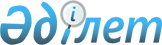 Атбасар аудандық мәслихатының 2010 жылғы 22 желтоқсандағы № 4С 32/2  "2011-2013 жылдарға арналған аудан бюджеті туралы" шешіміне өзгерістер мен толықтырулар енгізу туралы
					
			Күшін жойған
			
			
		
					Ақмола облысы Атбасар аудандық мәслихатының 2011 жылғы 22 маусымдағы № 4С 35/3 шешімі. Ақмола облысы Атбасар ауданының Әділет басқармасында 2011 жылғы 5 шілдеде № 1-5-165 тіркелді. Қолданылу мерзімінің аяқталуына байланысты күші жойылды - (Ақмола облысы Атбасар аудандық мәслихатының 2014 жылғы 4 қарашадағы № 194 хатымен)      Ескерту. Қолданылу мерзімінің аяқталуына байланысты күші жойылды - (Ақмола облысы Атбасар аудандық мәслихатының 04.11.2014 № 194 хатымен).

      Қазақстан Республикасының 2008 жылғы 4 желтоқсандағы Бюджет кодексінің 106 бабының 2 тармағының 4) тармақшасына, 109 бабының 1, 5 тармақтарына, «Қазақстан Республикасындағы жергілікті мемлекеттік басқару және өзін-өзі басқару туралы» Қазақстан Республикасының 2001 жылғы 23 қаңтардағы Заңының 6 бабының 1 тармақтың 1) тармақшасына сәйкес, Атбасар аудандық мәслихаты ШЕШІМ ЕТТІ:



      1. Атбасар аудандық мәслихатының «2011 – 2013 жылдарға арналған аудан бюджеті туралы» 2010 жылғы 22 желтоқсандағы № 4С 32/2 (нормативтік құқықтық актілерді мемлекеттік тіркеудің Тізілімінде № 1-5-154 тіркелген, 2011 жылғы 14 қаңтардағы «Атбасар», «Простор» газеттерінде жарияланған) шешіміне келесі өзгерістер мен толықтырулар енгізілсін:

      1 тармақтың 1), 2), 3), 5), 6) тармақшалары жаңа редакцияда баяндалсын:

      «1) түсімдер - 2511665 мың теңге, оның ішінде:

      салықтық түсімдер бойынша -725023 мың теңге;

      салықтық емес түсімдер бойынша -36521 мың теңге;

      негізгі капиталды сатудан түскен түсімдер бойынша-40529 мың теңге;

      трансферттер түсімдері бойынша - 1709592 мың теңге;

      2) шығындар - 2523500,6 мың теңге;

      3) таза бюджеттік кредиттеу - 79139,8 мың теңге;

      бюджеттік кредиттер - 80326,8 мың теңге;

      бюджеттiк кредиттердi өтеу - 1187 мың теңге;

      5) бюджет тапшылығы (профициті) - (-112835,4) мың теңге;

      6) бюджет тапшылығын қаржыландыру (профицитін пайдалану) 112835,4 мың теңге;

      қарыздар түсімі - 67633 мың теңге;

      қарыздарды өтеу-1187 мың теңге;

      бюджет қаражатының пайдаланылатын қалдықтары - 46389,4 мың теңге.»

      келесі мазмұнды 8-1 тармағымен толықтырылсын:

      «8-1. 2011 жылғы аудан бюджетінің шығын құрамында облыстық бюджеттен жылумен жабдықтайтын кәсіпорындардың тұрақты жұмысын қамтамасыз етуге 25000 мың теңге сомада нысаналы ағымдағы трансферттер қарастырылғаны ескерілсін»;

      келесі мазмұнды 8-2 тармағымен толықтырылсын:

      «8-2. 2011 жылғы аудан бюджетінің шығын құрамында облыстық бюджеттен дамытуға Сочинский селосында 2 пәтерлі тұрғын үйдің құрылысы үшін 35000 мың теңге сомада нысаналы ағымдағы трансферттер қарастырылғаны ескерілсін»;

      келесі мазмұнды 16-1 тармағымен толықтырылсын:

      «16-1. 2011 жылғы аудан бюджетінің шығын құрамында жұмыспен қамту 2020 Бағдарламасының шеңберінде республикалық бюджеттен 52500 мың теңге сомада бюджеттік кредиттер қарастырылғаны ескерілсін»;

      Атбасар аудандық мәслихатының «2011-2013 жылдарға арналған аудан бюджеті туралы» 2010 жылғы 22 желтоқсандағы № 4С 32/2 шешімінің  1 қосымшасы осы шешімнің 1 қосымшасына сәйкес жаңа редакцияда баяндалсын.



      2. Осы шешім Ақмола облысының Әділет департаментінде мемлекеттік тіркелген күннен бастап күшіне енеді және 2011 жылдың 1 қаңтарынан қолданысқа енгізіледі.      Аудандық мәслихат

      мәслихатының хатшысы                       Ахметов А.Б.      Атбасар аудандық

      сессиясының төрағасы                       Борұмбаев Б.А.      «КЕЛІСІЛДІ»      Атбасар ауданының әкімі                    Әубәкіров Р.Ш.

Ақмола облысы Атбасар    

аудандық мәслихатының    

2011 жылғы 22 маусымдағы  

№ 4С 35/3 шешіміне 1 қосымша
					© 2012. Қазақстан Республикасы Әділет министрлігінің «Қазақстан Республикасының Заңнама және құқықтық ақпарат институты» ШЖҚ РМК
				СанатыСанатыСанатыСанаты2011 жылСыныбыСыныбыСыныбы2011 жылІшкі сыныбыІшкі сыныбы2011 жылАтауы2011 жылI. ТҮСІМДЕР2511665,01САЛЫҚТЫҚ ТҮСІМДЕР725023,001Табыс салығы57690,02Жеке табыс салығы57690,003Әлеуметтік салық402507,01Әлеуметтік салық402507,004Меншікке салынатын салықтар217203,01Мүлікке салынатын салықтар130738,03Жер салығы26414,04Көлік құралдарына салынатын салық57120,05Бірыңғай жер салығы2931,005Тауарларға, жұмыстарға және қызметтерге салынатын iшкi салықтар39790,02Акциздер6266,03Табиғи және басқа ресурстарды пайдаланғаны үшін түсетін түсімдер23401,04Кәсіпкерлік және кәсіби қызметті жүргізгені үшін алынатын алымдар8768,05Ойын бизнесіне салық1355,008Заңдық мәнді іс-әрекеттерді жасағаны және (немесе) оған уәкілеттігі бар мемлекеттік органдар немесе лауазымды адамдар құжаттар бергені үшін алынатын міндетті төлемдер7833,01Мемлекеттік баж7833,02САЛЫҚТЫҚ ЕМЕС ТҮСІМДЕР36521,001Мемлекеттік меншіктен түсетін кірістер2954,01Мемлекеттік кәсіпорындардың таза кірісі бөлігінің түсімдері640,05Мемлекет меншігіндегі мүлікті жалға беруден түсетін кірістер2314,002Мемлекеттік бюджеттен қаржыландырылатын мемлекеттік мекемелердің тауарларды (жұмыстарды, қызметтерді) өткізуінен түсетін түсімдер233,01Мемлекеттік бюджеттен қаржыландырылатын мемлекеттік мекемелердің тауарларды (жұмыстарды, қызметтерді) өткізуінен түсетін түсімдер233,004Мемлекеттік бюджеттен қаржыландырылатын, сондай-ақ Қазақстан Республикасы Ұлттық Банкінің бюджетінен (шығыстар сметасынан) ұсталатын және қаржыландырылатын мемлекеттік мекемелер салатын айыппұлдар, өсімпұлдар, санкциялар, өндіріп алулар32456,01Мұнай секторы ұйымдарынан түсетін төлемдерді қоспағанда, мемлекеттік бюджеттен қаржыландырылатын, сондай-ақ Қазақстан Республикасы Ұлттық Банкінің бюджетінен (шығыстар сметасынан) ұсталатын және қаржыландырылатын мемлекеттік мекемелер салатын айыппұлдар, өсімпұлдар, санкциялар, өндіріп алулар32456,006Басқа да салықтық емес түсімдер878,01Басқа да салықтық емес түсімдер878,03НЕГІЗГІ КАПИТАЛДЫ САТУДАН ТҮСЕТІН ТҮСІМДЕР40529,003Жердi және материалдық емес активтердi сату40529,01Жерді сату40529,04ТРАНСФЕРТТЕРДІҢ ТҮСІМДЕРІ1709592,002Мемлекеттiк басқарудың жоғары тұрған органдарынан түсетiн трансферттер1709592,02Облыстық бюджеттен түсетін трансферттер1709592,0Функционалдық топФункционалдық топФункционалдық топФункционалдық топ2011 жылБюджеттік бағдарламалардың әкiмшiсiБюджеттік бағдарламалардың әкiмшiсiБюджеттік бағдарламалардың әкiмшiсi2011 жылБағдарламаБағдарлама2011 жылАтауы2011 жыл12345II. Шығындар2523500,601Жалпы сипаттағы мемлекеттiк қызметтер198835,3112Аудан (облыстық маңызы бар қала) мәслихатының аппараты17171,0001Аудан (облыстық маңызы бар қала) мәслихатының қызметін қамтамасыз ету жөніндегі қызметтер16971,0003Мемлекеттік органдардың күрделі шығыстары200,0122Аудан (облыстық маңызы бар қала) әкімінің аппараты54429,0001Аудан (облыстық маңызы бар қала) әкімінің қызметін қамтамасыз ету жөніндегі қызметтер54429,0123Қаладағы аудан, аудандық маңызы бар қала, кент, ауыл (село), ауылдық (селолық) округ әкімінің аппараты101513,7001Қаладағы аудан, аудандық маңызы бар қаланың, кент, ауыл (село), ауылдық (селолық) округ әкімінің қызметін қамтамасыз ету жөніндегі қызметтер101513,7459Ауданның (облыстық маңызы бар қаланың) экономика және қаржы бөлімі25721,6001Экономикалық саясатты, қалыптастыру мен дамыту, мемлекеттік жоспарлау ауданның (облыстық маңызы бар қаланың) бюджеттік атқару және коммуналдық меншігін басқару саласындағы мемлекеттік саясатты іске асыру жөніндегі қызметтер19444,0003Салық салу мақсатында мүлікті бағалауды жүргізу816,0004Біржолғы талондарды беру жөніндегі жұмысты және біржолғы талондарды іске асырудан сомаларды жинаудың толықтығын қамтамасыз етуді ұйымдастыру4503,0011Коммуналдық меншікке түскен мүлікті есепке алу, сақтау, бағалау және сату958,602Қорғаныс1496,0122Аудан (облыстық маңызы бар қала) әкімінің аппараты1496,0005Жалпыға бірдей әскери міндетті атқару шеңберіндегі іс-шаралар1346,0007Аудандық (қалалық) ауқымдағы дала өрттерінің, сондай-ақ мемлекеттік өртке қарсы қызмет органдары құрылмаған елдi мекендерде өрттердің алдын алу және оларды сөндіру жөніндегі іс-

шаралар150,003Қоғамдық тәртіп, қауіпсіздік, құқықтық, сот, қылмыстық-атқару қызметі1268,0458Ауданның (облыстық маңызы бар қаланың) тұрғын үй-коммуналдық шаруашылығы, жолаушылар көлігі және автомобиль жолдары бөлімі1268,0021Елдi мекендерде жол жүрісі қауiпсiздiгін қамтамасыз ету1268,004Бiлiм беру1636619,5464Ауданның (облыстық маңызы бар қаланың) білім бөлімі1535212,1001Жергілікті деңгейде білім беру саласындағы мемлекеттік саясатты іске асыру жөніндегі қызметтер7555,0003Жалпы білім беру1409591,1004Ауданның (облыстық маңызы бар қаланың) мемлекеттік білім беру мекемелерінде білім беру жүйесін ақпараттандыру5845,0005Ауданның (облыстық маңызы бар қаланың) мемлекеттік білім беру мекемелер үшін оқулықтар мен оқу-

әдiстемелiк кешендерді сатып алу және жеткізу11117,0006Балаларға қосымша білім беру 43631,0009Мектепке дейінгі тәрбие ұйымдарының қызметін қамтамасыз ету21066,0015Жетім баланы (жетім балаларды) және ата-аналарының қамқорынсыз қалған баланы (балаларды) күтіп-ұстауға асыраушыларына ай сайынғы ақшалай қаражат төлемдері18144,0020Үйде оқытылатын мүгедек балаларды жабдықпен, бағдарламалық қамтыммен қамтамасыз ету4800,0021Мектеп мұғалімдеріне және мектепке дейінгі ұйымдардың тәрбиешілеріне біліктілік санаты үшін қосымша ақы көлемін ұлғайту13463,0467Ауданның (облыстық маңызы бар қаланың) құрылыс бөлімі101407,4037Білім беру объектілерін салу және реконструкциялау101407,406Әлеуметтiк көмек және әлеуметтiк қамсыздандыру112744,0451Ауданның (облыстық маңызы бар қаланың) жұмыспен қамту және әлеуметтік бағдарламалар бөлімі112744,0001Жергілікті деңгейде халық үшін әлеуметтік бағдарламаларды жұмыспен қамтуды қамтамасыз етуді іске асыру саласындағы мемлекеттік саясатты іске асыру жөніндегі қызметтер15451,0002Еңбекпен қамту бағдарламасы39114,0004Ауылдық жерлерде тұратын денсаулық сақтау, білім беру, әлеуметтік қамтамасыз ету, мәдениет және спорт мамандарына отын сатып алуға Қазақстан Республикасының заңнамасына сәйкес әлеуметтік көмек көрсету1082,0005Мемлекеттік атаулы әлеуметтік көмек 2729,0006Тұрғын үй көмегі4348,0007Жергілікті өкілетті органдардың шешімі бойынша мұқтаж азаматтардың жекелеген топтарына әлеуметтік көмек10726,0010Үйден тәрбиеленіп оқытылатын мүгедек балаларды материалдық қамтамасыз ету565,0014Мұқтаж азаматтарға үйде әлеуметтiк көмек көрсету9043,001618 жасқа дейінгі балаларға мемлекеттік жәрдемақылар12150,0017Мүгедектерді оңалту жеке бағдарламасына сәйкес, мұқтаж мүгедектерді міндетті гигиеналық құралдарымен қамтамасыз етуге және ымдау тілі мамандарының, жеке көмекшілердің қызмет көрсету6209,0011Жәрдемақыларды және басқа да әлеуметтік төлемдерді есептеу, төлеу мен жеткізу бойынша қызметтерге ақы төлеу131,0021Мемлекеттік органдардың күрделі шығыстары1650,0023Жұмыспен қамту орталықтарының қызметін қамтамасыз ету9546,007Тұрғын үй-коммуналдық шаруашылық290903,1467Ауданның (облыстық маңызы бар қаланың) құрылыс бөлімі242487,1003Мемлекеттік коммуналдық тұрғын үй қорының тұрғын үй құрылысы және (немесе) сатып алу38381,1004Инженерлік коммуникациялық инфрақұрылымды дамыту, жайластыру және (немесе) сатып алу11445,0006Сумен жабдықтау жүйесін дамыту192661,0123Қаладағы аудан, аудандық маңызы бар қала, кент, ауыл (село), ауылдық (селолық) округ әкімінің аппараты222,0009Елді мекендердің санитариясын қамтамасыз ету168,0011Елді мекендерді абаттандыру мен көгалдандыру54,0458Ауданның (облыстық маңызы бар қаланың) тұрғын үй-

коммуналдық шаруашылығы, жолаушылар көлігі және автомобиль жолдары бөлімі48194,0011Шағын қалаларды жылумен жабдықтауды үздіксіз қамтамасыз ету25000,0015Елдi мекендердегі көшелердi жарықтандыру5493,0016Елдi мекендердiң санитариясын қамтамасыз ету8275,0017Жерлеу орындарын күтiп-ұстау және туысы жоқтарды жерлеу675,0018Елдi мекендердi абаттандыру және көгалдандыру1551,0033Инженерлік-коммуникациялық инфрақұрылымды дамыту, орналастыру және (немесе) сатып алу7200,008Мәдениет, спорт, туризм және ақпараттық кеңістiк134422,0455Ауданның (облыстық маңызы бар қаланың) мәдениет және тілдерді дамыту бөлімі101617,0001Жергілікті деңгейде тілдерді және мәдениетті дамыту саласындағы мемлекеттік саясатты іске асыру жөніндегі қызметтер4936,0003Мәдени-демалыс жұмысын қолдау56762,0006Аудандық (қалалық) кiтапханалардың жұмыс iстеуi37506,0007Мемлекеттік тілді және Қазақстан халықтарының басқа да тілдерін дамыту2413,0456Ауданның (облыстық маңызы бар қаланың) ішкі саясат бөлімі15130,0001Жергілікті деңгейде ақпарат, мемлекеттілікті нығайту және азаматтардың әлеуметтік сенімділігін қалыптастыру саласында мемлекеттік саясатты іске асыру жөніндегі қызметтер4238,0002Газеттер мен журналдар арқылы мемлекеттік ақпараттық саясат жүргізу жөніндегі қызметтер7741,0003Жастар саясаты саласындағы өңірлік бағдарламаларды іске асыру451,0005Телерадио хабарларын тарату арқылы мемлекеттік ақпараттық саясатты жүргізу жөніндегі қызметтер2700,0465Ауданның (облыстық маңызы бар қаланың) Дене шынықтыру және спорт бөлімі15175,0001Жергілікті деңгейде дене шынықтыру және спорт саласындағы мемлекеттік саясатты іске асыру жөніндегі қызметтер3808,0004Мемлекеттік органдардың күрделі шығыстары2000,0006Аудандық (облыстық маңызы бар қалалық) деңгейде спорттық жарыстар өткiзу1893,0007Әртүрлi спорт түрлерi бойынша аудан (облыстық маңызы бар қала) құрама командаларының мүшелерiн дайындау және олардың облыстық спорт жарыстарына қатысуы7474,0467Ауданның (облыстық маңызы бар қаланың) құрылыс бөлімі2500,0008Cпорт және туризм объектілерін дамыту2500,010Ауыл, су, орман, балық шаруашылығы, ерекше қорғалатын табиғи аумақтар, қоршаған ортаны және жануарлар дүниесін қорғау, жер қатынастары77630,1459Ауданның (облыстық маңызы бар қаланың) экономика және қаржы бөлімі3028,2099Республикалық бюджеттен берілетін нысаналы трансферттер есебінен ауылдық елді мекендер саласының мамандарын әлеуметтік қолдау шараларын іске асыру3028,2473Ауданның (облыстық маңызы бар қаланың) ветеринария бөлімі18991,4001Жергілікті деңгейде ветеринария саласындағы мемлекеттік саясатты іске асыру жөніндегі қызметтер5013,4007Қаңғыбас иттер мен мысықтарды аулауды және жоюды ұйымдастыру150,0011Эпизоотияға қарсы іс-шаралар жүргізу13828,0477Ауданның (облыстық маңызы бар қаланың) ауыл шаруашылығы мен жер қатынастары бөлімі14650,0001Жергілікті деңгейде ауыл шаруашылығы және жер қатынастары саласындағы мемлекеттік саясатты іске асыру жөніндегі қызметтер14650,0467Ауданның (облыстық маңызы бар қаланың) құрылыс бөлімі40960,5012Су шаруашылығының объектілерін дамыту40960,511Өнеркәсіп, сәулет, қала құрылысы және құрылыс қызметі10877,8467Ауданның (облыстық маңызы бар қаланың) құрылыс бөлімі6406,3001Жергілікті деңгейде құрылыс саласындағы мемлекеттік саясатты іске асыру жөніндегі қызметтер6406,3468Ауданның (облыстық маңызы бар қаланың) сәулет және қала құрылысы бөлімі4471,5001Жергілікті деңгейде сәулет және қала құрылысы саласындағы мемлекеттік саясатты іске асыру жөніндегі қызметтер4321,5004Мемлекеттік органдардың күрделі шығыстары150,012Көлiк және коммуникация24720,0123Қаладағы аудан, аудандық маңызы бар қала, кент, ауыл (село), ауылдық (селолық) округ әкімінің аппараты720,0013Аудандық маңызы бар қалаларда, кенттерде, ауылдарда (селоларда), ауылдық (селолық) округтерде автомобиль жолдарының жұмыс істеуін қамтамасыз ету720,0458Ауданның (облыстық маңызы бар қаланың) тұрғын үй-коммуналдық шаруашылығы, жолаушылар көлігі және автомобиль жолдары бөлімі24000,0023Автомобиль жолдарының жұмыс істеуін қамтамасыз ету24000,013Басқалар27504,0458Ауданның (облыстық маңызы бар қаланың) тұрғын үй-коммуналдық шаруашылығы, жолаушылар көлігі және автомобиль жолдары бөлімі6397,0001Жергілікті деңгейде тұрғын үй-коммуналдық шаруашылығы, жолаушылар көлігі және автомобиль жолдары саласындағы мемлекеттік саясатты іске асыру жөніндегі қызметтер6397,0459Ауданның (облыстық маңызы бар қаланың) экономика және қаржы бөлімі15800,0012Ауданның (облыстық маңызы бар қаланың) жергілікті атқарушы органының резерві15800,0469Ауданның (облыстық маңызы бар қаланың) кәсіпкерлік бөлімі5307,0001Жергілікті деңгейде кәсіпкерлік пен өнеркәсіпті дамыту саласындағы мемлекеттік саясатты іске асыру жөніндегі қызметтер4789,0003Кәсіпкерлік қызметті қолдау518,015Трансферттер6480,8459Ауданның (облыстық маңызы бар қаланың) экономика және қаржы бөлімі6480,8006Нысаналы пайдаланылмаған (толық пайдаланылмаған) трансферттерді қайтару6480,8III. Таза бюджеттік кредиттеу79139,8Бюджеттік кредиттер80326,87Тұрғын үй-коммуналдық шаруашылық52500467Ауданның (облыстық маңызы бар қаланың) құрылыс бөлімі52500003Мемлекеттік коммуналдық тұрғын үй қорының тұрғын үй құрылысы және (немесе) сатып алу5250010Ауыл, су, орман, балық шаруашылығы, ерекше қорғалатын табиғи аумақтар, қоршаған ортаны және жануарлар дүниесін қорғау, жер қатынастары27826,8459Ауданның (облыстық маңызы бар қаланың) экономика және қаржы бөлімі27826,8018Ауылдық елді мекендердің әлеуметтік саласының мамандарын әлеуметтік қолдау шараларын іске асыру үшін бюджеттік кредиттер27826,85Бюджеттiк кредиттердi өтеу1187,001Бюджеттiк кредиттердi өтеу1187,01Мемлекеттік бюджеттен берілген бюджеттік несиелердің өтелуі1187,0IV. Қаржы активтерімен операциялар бойынша сальдо21860,0Қаржы активтерiн сатып алу 21860,013Басқалар21860,0459Ауданның (облыстық маңызы бар қаланың) экономика және қаржы бөлімі21860,0014Заңды тұлғалардың жарғылық капиталын қалыптастыру немесе ұлғайту21860,0СанатыСанатыСанатыСанатыСыныбыСыныбыСыныбыІшкі сыныбыІшкі сыныбы6Мемлекеттің қаржы активтерiн сатудан түсетiн түсiмдер0,001Мемлекеттің қаржы активтерін сатудан түсетін түсімдер0,0Қаржы активтерін ел ішінде сатудан түсетін түсімдер0,0V. Бюджет тапшылығы (профициті)V. Бюджет тапшылығы (профициті)V. Бюджет тапшылығы (профициті)V. Бюджет тапшылығы (профициті)-112835,4VI. Бюджет тапшылығын (профицитін пайдалану) қаржыландыруVI. Бюджет тапшылығын (профицитін пайдалану) қаржыландыруVI. Бюджет тапшылығын (профицитін пайдалану) қаржыландыруVI. Бюджет тапшылығын (профицитін пайдалану) қаржыландыру112835,47Қарыздар түсімі67633,001Мемлекеттік ішкі қарыздар67633,0Қарыз алу келісім-шарттары67633,016Қарыздарды өтеу1187,0459Ауданның (облыстық маңызы бар қаланың) экономика және қаржы бөлімі1187,0005Жергілікті атқарушы органның жоғары тұрған бюджет алдындағы борышын өтеу1187,08Бюджет қаражаттарының пайдаланылатын қалдықтары46389,401Бюджет қаражаты қалдықтары46389,4Бюджет қаражатының бос қалдықтары46389,4